http://states.phillipmartin.info/missouri/lewis_clark_trail_coloring.htm  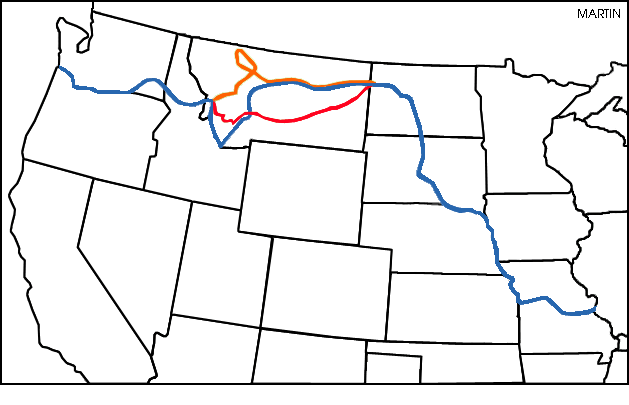 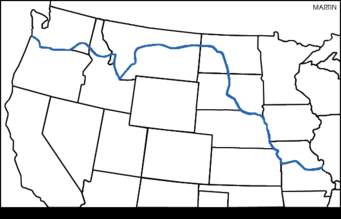 